Μαθητεία είναι ένας θεσμός που αφορά το μεταλυκειακό έτος για τους απόφοιτους των ΕΠΑΛ, το οποίο υλοποιείται σε συγκεκριμένες ειδικότητες.Συνδυάζεται η απασχόληση σε εργασιακό χώρο σχετικό με το αντικείμενο που έχει αποφοιτήσει ο σπουδαστής, και συγχρόνως παράλληλη εκπαίδευση και στήριξη από το σχολείο φοίτησης. Ο μαθητής εντάσσεται ομαλά στην αγορά εργασίας και συνεχίζει την εκπαίδευσή του, αναβαθμίζοντας το πτυχίο του από πτυχίο επιπέδου 4 σε επιπέδου 5, ισότιμο με το πτυχίο των ΔΙΕΚ. (Οι μαθητές μετά την ολοκλήρωση του έτους καλούνται να δώσουν εξετάσεις πιστοποίησης).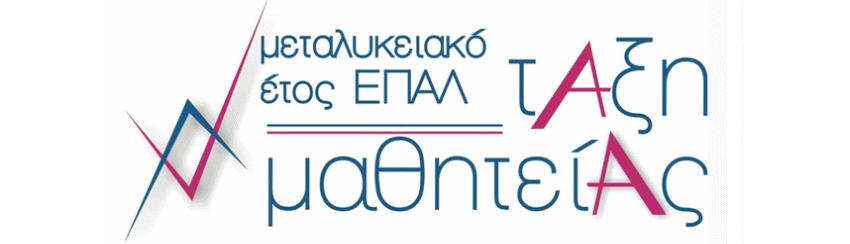 Σας προωθούμε για ενημέρωσή σας από την επίσημη ιστοσελίδα του Υπουργείου Παιδείας και Θρησκευμάτων τις αναδημοσιεύσεις για Προσφορά θέσεων μαθητείας για το «Μεταλυκειακό έτος-τάξη μαθητείας» περιόδου 2021-2022, ώστε να διοχετευτούν και σε τοπικό επίπεδο:1.       Δελτίο Τύπου για Προσφορά θέσεων μαθητείας από τον ευρύτερο δημόσιο τομέα για το «Μεταλυκειακό έτος-τάξη μαθητείας» περιόδου 2021-2022 https://www.minedu.gov.gr/texniki-ekpaideusi-2/mathiteia/dimosieyseis-mathiteias/49795-25-08-21-prosfora-theseon-mathiteias-apo-ton-evrytero-dimosio-tomea-gia-to-metalykeiako-etos-taksi-mathiteias-periodou-2021-20252.       Δελτίο Τύπου Προσφορά θέσεων μαθητείας από τον ιδιωτικό τομέα για το «Μεταλυκειακό έτος-τάξη μαθητείας» περιόδου 2021-2022 https://www.minedu.gov.gr/texniki-ekpaideusi-2/mathiteia/dimosieyseis-mathiteias/49797-25-08-21-prosfora-theseon-mathiteias-apo-ton-idiotiko-tomea-gia-to-metalykeiako-etos-taksi-mathiteias-periodou-2021-2023Σημειώνεται ότι η ηλεκτρονική καταχώριση για διάθεση θέσεων μαθητείας στο Μεταλυκειακό έτος - Τάξη Μαθητείας 2021 - 2022 από φορείς τόσο του Δημοσίου Τομέα όσο και του ιδιωτικού τομέα έχει παραταθεί έως την Τετάρτη 15/09/2021 και ώρα 23:59.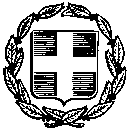 ΕΛΛΗΝΙΚΗ ΔΗΜΟΚΡΑΤΙΑΥΠΟΥΡΓΕΙΟ  ΠΑΙΔΕΙΑΣΚΑΙ ΘΡΗΣΚΕΥΜΑΤΩΝ ΠΡΟΣ:  Δελτίο ΤύπουΕΛΛΗΝΙΚΗ ΔΗΜΟΚΡΑΤΙΑΥΠΟΥΡΓΕΙΟ  ΠΑΙΔΕΙΑΣΚΑΙ ΘΡΗΣΚΕΥΜΑΤΩΝΚΟΙΝ:  ΚΟΙΝ:  ΠΕΡΙΦΕΡΕΙΑΚΗ ΔΙΕΥΘΥΝΣΗΑ/ΘΜΙΑΣ & Β/ΘΜΙΑΣ ΕΚΠ/ΣΗΣ ΙΟΝΙΩΝ ΝΗΣΩΝΔΙΕΥΘΥΝΣΗ Β/ΘΜΙΑΣ ΕΚΠΑΙΔΕΥΣΗΣ ΖΑΚΥΝΘΟΥΕΠΑΛ ΖΑΚΥΝΘΟΥΖάκυνθος  07 / 09 / 2021Αριθ. Πρωτ: 547Ζάκυνθος  07 / 09 / 2021Αριθ. Πρωτ: 547Ταχ. Δ/νση : Αγ. ΚήρυκαςΤ.Κ. – Πόλη : 29100 – Ζάκυνθος e-mail :mail@1epal-zakynth.zak.sch.grΠληροφορίες: Αβούρης Δημήτριος                           Παλλαδινός Στυλιανός2695061738Τηλέφωνο - Φαξ: 26950 61000    